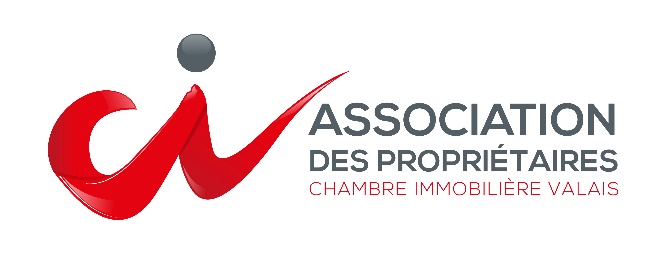 Communiqué de presse du 24 septembre 2021Pascal Perruchoud, nouveau président de l’Association des propriétaires CIVPascal Perruchoud a été élu hier soir à la tête de la Chambre immobilière Valais (CIV) lors de l’assemblée générale de l’association. Il succède à Paul-André Roux, qui s’en va après une décennie présidentielle de forte mobilisation pour défendre l’institution de la propriété, décennie qui se solde par un bon millier de membres supplémentaires.En tant que principale organisation de défense des propriétaires dans le Valais romand, la CIV n’a pas chômé durant la présidence de Paul-André Roux. «Nous avons vécu des attaques relativement importantes contre la propriété foncière et grâce à notre action, nombre d’initiatives et projets de loi ont pu être rejetés, mais les oui à la lex Weber et à la LAT ont été de véritables crève-cœurs, a-t-il déclaré lors de son bilan. De plus, le taux de propriétaires de leur chez-soi a sensiblement diminué en Valais au cours de ces dix ans, repassant sous la barre des 60%. Les conditions d’emprunt hypothécaire se sont durcies; pas facile pour les jeunes ménages de réunir 20% en fonds propres – 120 000 francs pour acquérir un logement de 600 000 francs, ce n’est pas rien! De plus, les parcelles à bâtir deviennent rares et plus chères, et la tradition de léguer du terrain à la génération suivante, si ancrée auparavant, est en train de s’étioler. Heureusement toutefois, les taux d’intérêt demeurent historiquement bas. Reste que les propriétaires sont conscients de la dégradation générale des conditions, ce qui a conduit à de nombreuses nouvelles adhésions à la CIV. Nous comptons aujourd’hui 2450 membres contre 1300 il y a dix ans.» Pour Paul-André Roux, l’Association des propriétaires doit poursuivre sa croissance, pour continuer à faire face aux défis de tous ordres - optimisation énergétique, fiscalité, avenir des résidences secondaires, soutien juridique aux membres, etc. «La propriété fait partie de l’ADN des Valaisannes et des Valaisans, et plus nous serons nombreux et plus nous serons une association de pression dont la voix compte.»Pascal Perruchoud, une chance pour la CIVC’est une autre personnalité bien connue en Valais, Pascal Perruchoud, qui succède à Paul-André Roux à la tête de l’Association des propriétaires CIV. C’est une chance pour la CIV, étant donné le profil idéal du nouveau président, CEO fraîchement retraité de la Banque cantonale du Valais. Son expertise immobilière et économique sera précieuse pour relever les défis liés à la défense et à la promotion de la propriété foncière, si chère aux Valaisannes et aux Valaisans.POUR TOUS RENSEIGNEMENTS :Association des propriétaires CIV – www.civ.ch Paul-André Roux, président sortant, paroux@cabfisc.ch / 079 446 10 50Pascal Perruchoud, nouveau président, pb.perruchoud@bluewin.ch / 079 220 72 71